Do you sincerely receive and adopt the essential tenets of the Reformed faith as expressed in the confessions of our church as authentic and reliable expositions of what Scripture leads us to believe and do, and will you be instructed and led by those confessions as you lead the people of God? I do and I will.Will you fulfill your ministry in obedience to Jesus Christ, under the authority of Scripture and continually be guided by our confessions? I will.Will you be governed by our church's polity, and will you abide by its discipline? Will you be a friend among your colleagues in ministry, working with them subject to the ordering of God's Word and Spirit? I will.Will you in your own life seek to follow the Lord Jesus Christ, love your neighbors, and work for the reconciliation of the world? I will.Do you promise to further the peace, unity, and purity of the church? I do.Will you pray for and seek to serve the people with energy, intelligence, imagination, and love? I will.Will you be a faithful Ruling Elder, watching over the people, providing for their worship, nurture, and service? Will you share in government and discipline, serving in governing bodies of the church, and in your ministry will you try to show the love and justice of Jesus Christ? I will.For the Congregation:Do we, the members of the church, accept Kathy, David, and Emily as Ruling Elders chosen by God through the voice of this congregation to lead us in the way of Jesus Christ? We do.  Do we agree to pray for them, to encourage them, to respect their decisions, and to follow as they guide us, serving Jesus Christ, who alone is Head of the Church? We do.Prayer for OrdinationOrdained teaching and ruling elders are invited to come forward for laying on of hands during the prayer.Charge to the Ordained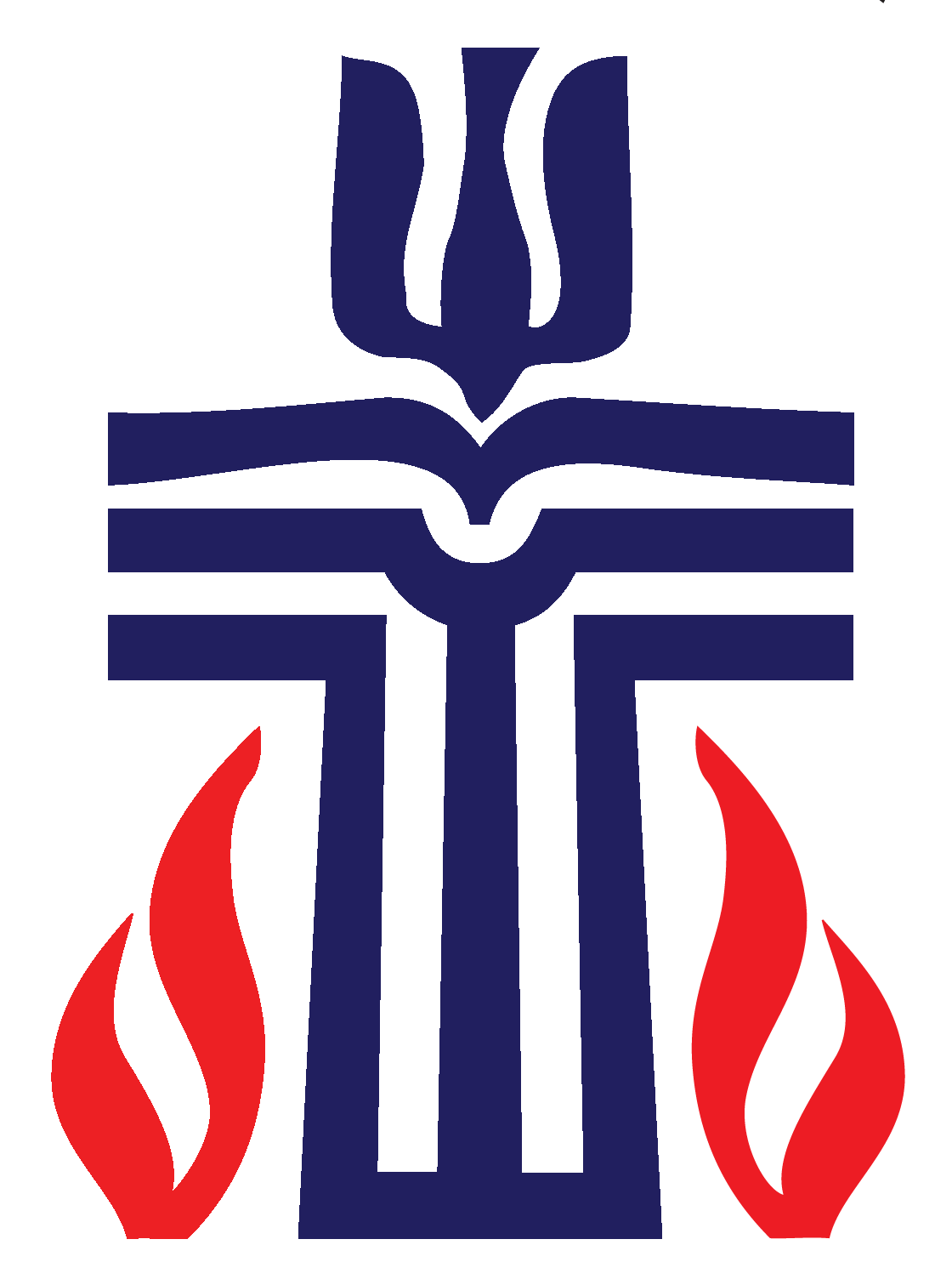 Service Of Ordination And Installationof Ruling EldersKathy Gillespie  David Hammond Emily KeinkerLike good stewards of the manifold grace of God, serve one another with whatever gift each of has received.  Whoever speaks must do so as one speaking the very words of God; whoever serves must do so with the strength that God supplies so that God may be glorified in all things through Jesus Christ.  To him belong the glory and the power forever and ever.  Amen.I Peter 4:1-11Sentences of Scripture	1 Corinthians 12:4-7, 27There are varieties of gifts, but it is the same Spirit that gives them.There are different ways of serving God, but it is the same Lord who is served.God works through each person in a unique way, but it is God’s purpose that is accomplished.To each is given a gift of the Spirit to be used for the common good.Together we are the body of Christ and individually members of it.Statement of OrdinationWe are all called into the church of Jesus Christ by baptism and marked as Christ’s own by the Holy Spirit. This is our common calling, to be disciples of Jesus Christ and servants of our servant Lord.Within the community of the church, some are called to particular service as deacons, as ruling elders, as minister of Word and Sacrament.Ordination is Christ’s gift to the church, assuring that his ministry continues among us.  Through ordination, God provides for act of care and compassion in the world, for the ordering and governance of the church, and for the preaching of the word and celebration of the sacraments.Presentation of Those to be Ordained and Installed	Claire KuhlRepresenting the one holy catholic and apostolic church, the session of Westminster Presbyterian Church now ordains Kathy Gillespie, David Hammond and Emily Keinker to ministry as ruling elders and installs them to active service in this congregation.*Profession of FaithDo you believe in God the Father?I believe in God the Father almighty, creator of heaven and earth.Do you believe in Jesus Christ, the Son of God?I believe in Jesus Christ, God’s only Son, our Lord, who was conceived by the Holy Spirit, born of the Virgin Mary, suffered under Pontius Pilate, was crucified, died and was buried; he descended to the dead.  On the third day he rose again; he ascended into heaven, he is seated at the right hand of the Father; from thence he will come to judge the living and the dead.Do you believe in God, the Holy Spirit?I believe in the Holy Spirit, the holy catholic Church, the communion of saints, the forgiveness of sins, the resurrection of the body, and the life everlasting.  Amen.Prayer of Thanksgiving for Our BaptismRemember your baptism and be thankful.  In the name of the Father and of the Son and of the Holy Spirit.  Amen.Constitutional QuestionsFor the Elders Elect:Do you trust in Jesus Christ your Savior, acknowledge him Lord of all and Head of the church, and through him believe in one God, Father, Son and Holy Spirit?  I do.Do you accept the Scriptures of the Old and New Testaments to be, by the Holy Spirit, the unique and authoritative witness to Jesus Christ in the church universal, and God's Word to you? I do.